TULAFONO O LE KAPOTI MEA’AI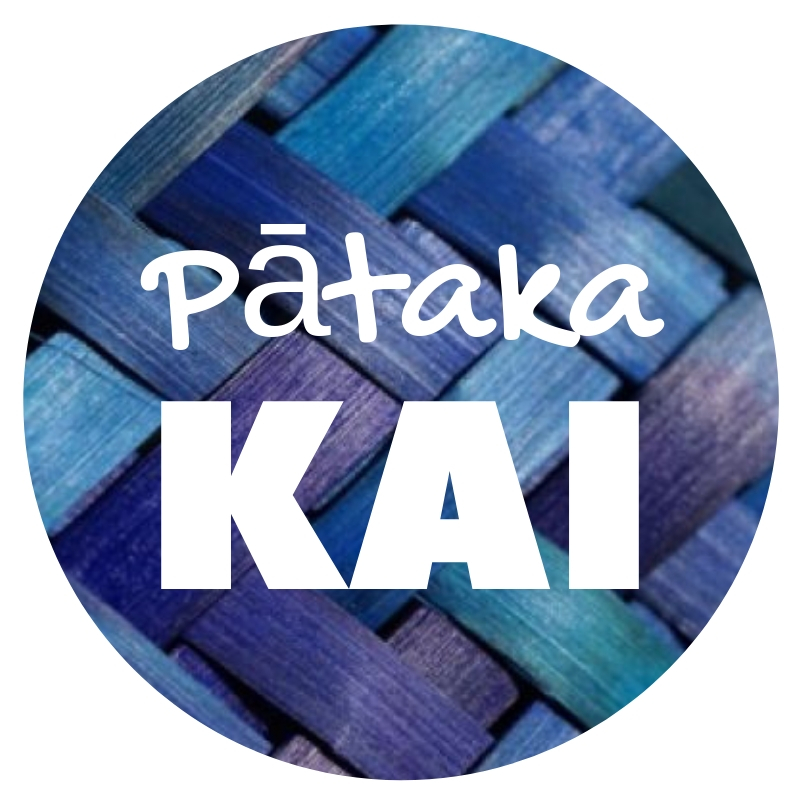 O nai fautuaga nei mo i latou o lo’o tau’a’aoina taumafa i le matou Pataka Kai Open Street Pantries. Ua fa’atuina matou kapoti nei ina ia mafai e le tatou fa’alapotopotoga ona fetufaa’i ai fua o fa’ato’aga (fruits), mea mata (vegetables) ma nisi taumafa.‘Ave fua taumafa o lo’o e finagalo iai. O nei taumafa e mafai ona e avea e aunoa ma se tau. E le toe tau fa’atumu pe toe suia se taumafa ua e avea.  E mafai ona e avea so’o se taumafa e te mana’omia, ae fa’amolemmole, tu’u isi taumafa e le mana’omia mo isi tagata. Afai e te tau’a’aoina ni taumafa:A iai ni taumafa o lo’o tusia ai se aso “Best-before”, e mafai ona e tau’a’aoina pea lea taumafa pe afai ua te’a le aso o lo’o fa’ailoaina. E mafai pea ona fa’aaogaina lena mea’ai. Afai o ni taumafa ua ave’eseina mai ni fale oloa ona o ni fa’aletonu i le lolomiga o le igoa (labelling), e mafai pea ona e tau’a’aoina oloa nei, ae e tatau lava ona fa’ailoa vaega uma o le gaosiga o lena taumafa ina ia silafia lelei e tagata. E tatau ona malu lelei le puipuiga o taumafa – ia tapuni mau lelei. Aua ne’i tau’a’aoina ni taumafa ua uma ona tatalaina, ina ne’i sao ai se siama. Aua ne’i tau’a’aoina ni taumafa ua leaga, pe mafu, pe maua ai ni fa’ailoga ua lē toe aogā. Fa’ata’ita’iga: taga pepa ua tumu i ni kesi leaga (spoilage gases) Aua ne’i tau’a’aoina ni ‘apa pe a fa’apea: ua ‘elea le ‘apa, pe ua fa’aletonu le gutu o le ‘apa, pe ua mama le ‘apa.E lē talia ni manufasi fou (fresh meat) po’o ni taumafa ua tu’u ‘aisaina (frozen food).E mafai ona talia ni taumafa ua gāseseina i le fale pe a fa’apea ua logoina le tagata o lo’o gafa ma le va’aiga o le kapoti mea’ai (kaitiaki), ma o le tagata lena e faia le fa’ai’uga i le fa’aaogaina o taumafa ua uma ona gāseseina i le fale pe leai.Afai e te toe fa’aaogaina ni tini pusa po’o ni isi vaega tu’u mea’ai, ia e mautinoa o lo’o mamā lelei ma talafeagai mo le fela’ua’iga o taumafa. Tu’u ese’ese mea taumafa ma ni isi ‘oloa e lē taumafaina. Fa’ata’ita’iga: fasi moli, mea fa’amamā nifo, mea’ai a fagafao.Afai e te avea se taumafa:Fa’amolemole, siaki muamua po’o lelei le taumafa o le a e avea. E lē tu’ua’ia matou pe afai e maua oe i se gasegase, leaga e matuā lē mafai lava ona matou va’aia le kapoti i taimi uma o le aso. O lona uiga, e matou te lē o iloa taumafa o lo’o sau i totonu ma taumafa o lo’o alu i fafo.E to’atele tagata e fa’amoemoe mai i kapoti nei, o lea matou te talosaga atu ai, ia e manatu fo’i i isi tagata. ‘Ave na’o le taumafa o lo’o e mana’omia, ae tu’u isi taumafa.Fa’amolemole, ia e fa’aaloalo ma tausi lelei le kapoti. Fa’amamā pe a uma ona fa’aaogā. O le kapoti lenei mo tatou uma lava. Mo nisi fa’amatalaga e uiga i le fa’aaogaina o taumafa mo le saogalēmū o tagata, silasila ane i le upega tafa’ilagi - www.mpi.govt.nz.    A iai ni ou fa’afesili e uiga i le fa’aaogaina saogalēmū o taumafa ma ua leai se tali i fa’amatalaga ua tu’u atu, afai fo’i e iai se vaega fa’aletonu o kapoti e te mana’o e ripoti, fa’afeso’ota’i loa le komiti fa’afoe (Pātaki Kai Team) i luga o le upega tafa’ilagi - www.patakai.co.nz.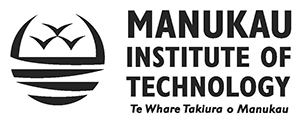 